Publicado en  el 11/07/2016 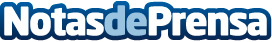 La Comisión pone en marcha dos nuevos instrumentos financieros para impulsar las inversiones en empresas emergentes y desarrollo urbano sostenibleLa Comisión Europea ha adoptado hoy dos nuevos instrumentos financieros «listos para su uso» para las inversiones de los Fondos EIE, a fin de facilitar el acceso a la financiación a las empresas jóvenes y a los promotores de proyectos de desarrollo urbanoDatos de contacto:Nota de prensa publicada en: https://www.notasdeprensa.es/la-comision-pone-en-marcha-dos-nuevos_1 Categorias: Internacional Finanzas Ecología Emprendedores http://www.notasdeprensa.es